建设项目环境影响报告表（污染影响类）项目名称：江西德朗实业有限公司年产600万个汽车波纹金属软管项目建设单位（盖章）：江西德朗实业有限公司编制日期：2021年11月中华人民共和国生态环境部制一、建设项目基本情况二、建设项目工程分析三、区域环境质量现状、环境保护目标及评价标准四、主要环境影响和保护措施五、环境保护措施监督检查清单六、结论附表建设项目污染物排放量汇总表  （单位：t/a）注：⑥=①+③+④-⑤；⑦=⑥-①建设项目名称江西德朗实业有限公司年产600万个汽车波纹金属软管项目江西德朗实业有限公司年产600万个汽车波纹金属软管项目江西德朗实业有限公司年产600万个汽车波纹金属软管项目项目代码2020-360121-36-03-0195392020-360121-36-03-0195392020-360121-36-03-019539建设单位联系人肖家平联系方式13576129556建设地点南昌县小蓝经济技术开发区涟漪路以西、汽车南路以北南昌县小蓝经济技术开发区涟漪路以西、汽车南路以北南昌县小蓝经济技术开发区涟漪路以西、汽车南路以北地理坐标东经115°52'34.295"，北纬28°30'41.306"东经115°52'34.295"，北纬28°30'41.306"东经115°52'34.295"，北纬28°30'41.306"国民经济行业类别C3670汽车零部件及配件制造建设项目行业类别三十三、汽车制造业36，71汽车零部件及配件制造367建设性质√新建（迁建）□改建□扩建□技术改造建设项目申报情形√首次申报项目             □不予批准后再次申报项目□超五年重新审核项目     □重大变动重新报批项目项目审批（核准/备案）部门（选填）南昌县行政审批局项目审批（核准/备案）文号（选填）2020-360121-36-03-019539总投资（万元）15008.2环保投资（万元）30环保投资占比（%）0.20%施工工期2022.2~2023.2是否开工建设√否是：用地（用海）面积（m2）26773.33专项评价设置情况规划情况规划名称：《南昌小蓝经济技术开发区规划（2016-2030）》；审批机关：无审批文件名称及文号：无规划名称：《南昌小蓝经济技术开发区规划（2016-2030）》；审批机关：无审批文件名称及文号：无规划名称：《南昌小蓝经济技术开发区规划（2016-2030）》；审批机关：无审批文件名称及文号：无规划环境影响评价情况（1）规划环境影响评价文件：《南昌小蓝经济技术开发区规划环境影响报告书》；（2）召集审查机关：中华人民共和国生态环境部；（3）审查文号：“环审[2019]151号”（1）规划环境影响评价文件：《南昌小蓝经济技术开发区规划环境影响报告书》；（2）召集审查机关：中华人民共和国生态环境部；（3）审查文号：“环审[2019]151号”（1）规划环境影响评价文件：《南昌小蓝经济技术开发区规划环境影响报告书》；（2）召集审查机关：中华人民共和国生态环境部；（3）审查文号：“环审[2019]151号”规划及规划环境影响评价符合性分析1、与园区规划符合性分析小蓝经开区将形成“一城四园”的发展格局。一城：即小蓝汽车城。四园即综合产业园、创新型产业园、滨江高新技术产业园、智能制造装备产业园。小蓝汽车城，规划约21.2平方公里。目前，小蓝汽车城已经形成了江铃股份60万辆、江铃控股15万辆以及相关整车企业等共80万辆整车产能布局，完成了62万台汽、柴油发动机的产能布局，吸引了包括五十铃、伟世通、天纳克、李尔内饰、佛吉亚等世界500强企业在内的169家零部件生产企业，主导产品涉及到发动机、汽车电子、制动系统、传动系统、转向系统、行驶系统、车身附件、汽车管理及服务等九大系152件部件（总成）产品，产业链配套较为完善，已成为全国重要的商用车生产基地和江西省汽车零部件企业最为齐全、最为集中的开发区。项目建设地点位于南昌小蓝经济技术开发区涟漪路以西、汽车南路以北，根据产业结构规划图（附图8），项目位于小蓝汽车城内，同时根据用地布局规划，项目所在地为工业用地（附图7），本项目属于汽车零部件及配件制造，符合产业发展规划要求，因此符合相关规划。2、与南昌小蓝经济技术开发区规划环境影响评价结论及审查意见的相符性分析2004年南昌市环境保护研究设计院编制完成了《南昌市小蓝工业园环境影响报告书》，并于2004年3月获南昌市环保局批复（批复文号：洪环【2004】25号）。小蓝工业园为小蓝经济技术开发区前称，2012年7月升级为国家级经济技术开发区。2019年江西省环境保护科学研究院编制完成了《南昌小蓝经济技术开发区规划环境影响报告书》，并取得中华人民共和国生态环境部的审查意见（环审[2019]151号）。项目与南昌小蓝经济技术开发区环境准入产业清单要求相符性分析如下：表1-1  南昌小蓝经济技术开发区环境准入产业清单项目位于南昌小蓝经济技术开发区涟漪路以西、汽车南路以北，位于小蓝汽车城，生态环境准入清单相符性分析见下表：表1-2  小蓝汽车城生态环境准入清单综上所述，项目与南昌小蓝经济技术开发区环境准入产业清单、综合产业园生态环境准入清单相符。另规划环评审查意见中要求，“落实《报告书》生态环境准入要求，限制与主导产业不相关、污染物排放量大的项目入区。引进项目的生产工艺、设备，以及单位产品能耗、污染物排放和资源利用效率等均需达到同行业国际先进水平”。本项目为汽车零部件及配件制造业，位于小蓝汽车城，与片区主导产业相关，同时本项目不属于污染物排放量大的企业，清洁生产水平可达到同行业国际先进水平，因此本项目与规划环境影响评价结论及审查意见相符。1、与园区规划符合性分析小蓝经开区将形成“一城四园”的发展格局。一城：即小蓝汽车城。四园即综合产业园、创新型产业园、滨江高新技术产业园、智能制造装备产业园。小蓝汽车城，规划约21.2平方公里。目前，小蓝汽车城已经形成了江铃股份60万辆、江铃控股15万辆以及相关整车企业等共80万辆整车产能布局，完成了62万台汽、柴油发动机的产能布局，吸引了包括五十铃、伟世通、天纳克、李尔内饰、佛吉亚等世界500强企业在内的169家零部件生产企业，主导产品涉及到发动机、汽车电子、制动系统、传动系统、转向系统、行驶系统、车身附件、汽车管理及服务等九大系152件部件（总成）产品，产业链配套较为完善，已成为全国重要的商用车生产基地和江西省汽车零部件企业最为齐全、最为集中的开发区。项目建设地点位于南昌小蓝经济技术开发区涟漪路以西、汽车南路以北，根据产业结构规划图（附图8），项目位于小蓝汽车城内，同时根据用地布局规划，项目所在地为工业用地（附图7），本项目属于汽车零部件及配件制造，符合产业发展规划要求，因此符合相关规划。2、与南昌小蓝经济技术开发区规划环境影响评价结论及审查意见的相符性分析2004年南昌市环境保护研究设计院编制完成了《南昌市小蓝工业园环境影响报告书》，并于2004年3月获南昌市环保局批复（批复文号：洪环【2004】25号）。小蓝工业园为小蓝经济技术开发区前称，2012年7月升级为国家级经济技术开发区。2019年江西省环境保护科学研究院编制完成了《南昌小蓝经济技术开发区规划环境影响报告书》，并取得中华人民共和国生态环境部的审查意见（环审[2019]151号）。项目与南昌小蓝经济技术开发区环境准入产业清单要求相符性分析如下：表1-1  南昌小蓝经济技术开发区环境准入产业清单项目位于南昌小蓝经济技术开发区涟漪路以西、汽车南路以北，位于小蓝汽车城，生态环境准入清单相符性分析见下表：表1-2  小蓝汽车城生态环境准入清单综上所述，项目与南昌小蓝经济技术开发区环境准入产业清单、综合产业园生态环境准入清单相符。另规划环评审查意见中要求，“落实《报告书》生态环境准入要求，限制与主导产业不相关、污染物排放量大的项目入区。引进项目的生产工艺、设备，以及单位产品能耗、污染物排放和资源利用效率等均需达到同行业国际先进水平”。本项目为汽车零部件及配件制造业，位于小蓝汽车城，与片区主导产业相关，同时本项目不属于污染物排放量大的企业，清洁生产水平可达到同行业国际先进水平，因此本项目与规划环境影响评价结论及审查意见相符。1、与园区规划符合性分析小蓝经开区将形成“一城四园”的发展格局。一城：即小蓝汽车城。四园即综合产业园、创新型产业园、滨江高新技术产业园、智能制造装备产业园。小蓝汽车城，规划约21.2平方公里。目前，小蓝汽车城已经形成了江铃股份60万辆、江铃控股15万辆以及相关整车企业等共80万辆整车产能布局，完成了62万台汽、柴油发动机的产能布局，吸引了包括五十铃、伟世通、天纳克、李尔内饰、佛吉亚等世界500强企业在内的169家零部件生产企业，主导产品涉及到发动机、汽车电子、制动系统、传动系统、转向系统、行驶系统、车身附件、汽车管理及服务等九大系152件部件（总成）产品，产业链配套较为完善，已成为全国重要的商用车生产基地和江西省汽车零部件企业最为齐全、最为集中的开发区。项目建设地点位于南昌小蓝经济技术开发区涟漪路以西、汽车南路以北，根据产业结构规划图（附图8），项目位于小蓝汽车城内，同时根据用地布局规划，项目所在地为工业用地（附图7），本项目属于汽车零部件及配件制造，符合产业发展规划要求，因此符合相关规划。2、与南昌小蓝经济技术开发区规划环境影响评价结论及审查意见的相符性分析2004年南昌市环境保护研究设计院编制完成了《南昌市小蓝工业园环境影响报告书》，并于2004年3月获南昌市环保局批复（批复文号：洪环【2004】25号）。小蓝工业园为小蓝经济技术开发区前称，2012年7月升级为国家级经济技术开发区。2019年江西省环境保护科学研究院编制完成了《南昌小蓝经济技术开发区规划环境影响报告书》，并取得中华人民共和国生态环境部的审查意见（环审[2019]151号）。项目与南昌小蓝经济技术开发区环境准入产业清单要求相符性分析如下：表1-1  南昌小蓝经济技术开发区环境准入产业清单项目位于南昌小蓝经济技术开发区涟漪路以西、汽车南路以北，位于小蓝汽车城，生态环境准入清单相符性分析见下表：表1-2  小蓝汽车城生态环境准入清单综上所述，项目与南昌小蓝经济技术开发区环境准入产业清单、综合产业园生态环境准入清单相符。另规划环评审查意见中要求，“落实《报告书》生态环境准入要求，限制与主导产业不相关、污染物排放量大的项目入区。引进项目的生产工艺、设备，以及单位产品能耗、污染物排放和资源利用效率等均需达到同行业国际先进水平”。本项目为汽车零部件及配件制造业，位于小蓝汽车城，与片区主导产业相关，同时本项目不属于污染物排放量大的企业，清洁生产水平可达到同行业国际先进水平，因此本项目与规划环境影响评价结论及审查意见相符。其他符合性分析产业政策相符性本项目不属于《产业结构调整指导目录（2019年本）》中的限制类和淘汰类，为允许类项目；同时南昌县行政审批局于2020年5月15日对本项目进行了备案登记，项目建设符合国家和地方产业政策。“三线一单”符合性分析（1）与生态保护红线相符性分析根据《南昌市生态保护红线划定范围图》，本项目不在生态保护红线范围内（详见附图4），因此，本项目的建设与南昌市生态保护红线划定方案相符。（2）与环境质量底线相符性分析根据项目环境功能区区划，项目区域环境空气质量执行《环境空气质量标准》(GB3095-2012)中二类区标准，地表水环境质量执行《地表水环境质量标准》(GB3838-2002)中Ⅲ类水域水质标准，声环境执行《声环境质量标准》(GB3096-2008)3类标准。目前，项目所在区域环境质量均能达到相应环境质量标准要求。项目建成后，通过建设单位严格落实各项环保措施后对环境空气质量影响轻微；项目厂区生活污水经化粪池预处理后外排至小蓝污水处理厂；采取噪声防治措施后，项目厂区边界昼夜间噪声满足《工业企业厂界环境噪声排放标准》(GB12348-2008)3类标准要求，对周围声环境影响不明显。（3）与资源利用上线相符性分析资源是环境的载体，资源利用上线是促进资源能源节约，保障能源、水、土地等资源高效利用，不应突破的最高限值。本项目运营过程主要资源消耗为电能，由市政供电供给，对当地能源、水、土地资源影响不大，不会超出当地资源利用上线。（4）环境负面清单根据《南昌市人民政府关于印发南昌市“三线一单”生态环境分区管控方案的通知》（洪府发[2021]1号），本项目所在地为南昌县小蓝经济技术开发区涟漪路以西、汽车南路以北，为南昌县重点管控单元6，重点管控单元应优化空间和产业布局，结合生态环境质量达标情况以及经济社会发展水平等，按照差别化的生态环境准入要求，加强污染物排放控制和环境风险防控，不断提升资源利用效率，稳步改善生态环境质量。根据《南昌市生态环境局关于印发南昌市生态环境总体准入要求及环境管控单元生态环境准入清单的通知》（洪环发[2021]16号），南昌县重点管控单元6（环境管控单元编码：ZH 36012120006）生态功能定位为赣江抚河下游滨湖平原农业环境保护与防洪分蓄洪生态功能区，单元特征为①国家级经济开发区，重点发展汽车及零部件、食品饮料、生物医药、装备制造、智能制造、新材料等产业。②位于赣江干流，城镇化程度较高，工业和人口速度发展对区域环境保护带来较大压力。其准入清单见下表。表1-3  南昌市环境管控单元生态环境准入清单（南昌县重点管控单元6）综上，本项目满足《南昌市人民政府关于印发南昌市“三线一单”生态环境分区管控方案的通知》（洪府发[2021]1号）及《南昌市生态环境局关于印发南昌市生态环境总体准入要求及环境管控单元生态环境准入清单的通知》（洪环发[2021]16号）要求。选址可行性分析1、用地性质相符性分析本项目位于南昌县小蓝经济技术开发区涟漪路以西、汽车南路以北，根据不动产权证书（附件4）可知，地块用途为工业用地，项目用地符合国土空间用途管制要求。2、选址所在地环境敏感程度项目选址不属于生活饮用水源和地下水补给区、风景名胜区、温泉疗养区、水产养殖区、基本农田保护区、自然保护区等需要特殊保护区域，项目所在区域环境敏感程度一般。3、环境影响程度由引用的监测数据可知，项目所在地环境质量现状均能达到相应的功能区划的要求。项目建设不会使得区域环境功能发生改变。4、周边环境兼容性分析据现场调查来看，项目南面为铁路，东面、西面、北面均为空地。离本项目厂界最近的敏感点为东面137m处的东亘黄家，本项目污染物在采取各项污染防治措施后均可达标排放，对外环境影响较小。综上所述，本项目周边制约因素较少，用地性质符合相关规划，项目污染物在经过预防治理措施后能够达到相关标准要求，因此本项目选址可行。产业政策相符性本项目不属于《产业结构调整指导目录（2019年本）》中的限制类和淘汰类，为允许类项目；同时南昌县行政审批局于2020年5月15日对本项目进行了备案登记，项目建设符合国家和地方产业政策。“三线一单”符合性分析（1）与生态保护红线相符性分析根据《南昌市生态保护红线划定范围图》，本项目不在生态保护红线范围内（详见附图4），因此，本项目的建设与南昌市生态保护红线划定方案相符。（2）与环境质量底线相符性分析根据项目环境功能区区划，项目区域环境空气质量执行《环境空气质量标准》(GB3095-2012)中二类区标准，地表水环境质量执行《地表水环境质量标准》(GB3838-2002)中Ⅲ类水域水质标准，声环境执行《声环境质量标准》(GB3096-2008)3类标准。目前，项目所在区域环境质量均能达到相应环境质量标准要求。项目建成后，通过建设单位严格落实各项环保措施后对环境空气质量影响轻微；项目厂区生活污水经化粪池预处理后外排至小蓝污水处理厂；采取噪声防治措施后，项目厂区边界昼夜间噪声满足《工业企业厂界环境噪声排放标准》(GB12348-2008)3类标准要求，对周围声环境影响不明显。（3）与资源利用上线相符性分析资源是环境的载体，资源利用上线是促进资源能源节约，保障能源、水、土地等资源高效利用，不应突破的最高限值。本项目运营过程主要资源消耗为电能，由市政供电供给，对当地能源、水、土地资源影响不大，不会超出当地资源利用上线。（4）环境负面清单根据《南昌市人民政府关于印发南昌市“三线一单”生态环境分区管控方案的通知》（洪府发[2021]1号），本项目所在地为南昌县小蓝经济技术开发区涟漪路以西、汽车南路以北，为南昌县重点管控单元6，重点管控单元应优化空间和产业布局，结合生态环境质量达标情况以及经济社会发展水平等，按照差别化的生态环境准入要求，加强污染物排放控制和环境风险防控，不断提升资源利用效率，稳步改善生态环境质量。根据《南昌市生态环境局关于印发南昌市生态环境总体准入要求及环境管控单元生态环境准入清单的通知》（洪环发[2021]16号），南昌县重点管控单元6（环境管控单元编码：ZH 36012120006）生态功能定位为赣江抚河下游滨湖平原农业环境保护与防洪分蓄洪生态功能区，单元特征为①国家级经济开发区，重点发展汽车及零部件、食品饮料、生物医药、装备制造、智能制造、新材料等产业。②位于赣江干流，城镇化程度较高，工业和人口速度发展对区域环境保护带来较大压力。其准入清单见下表。表1-3  南昌市环境管控单元生态环境准入清单（南昌县重点管控单元6）综上，本项目满足《南昌市人民政府关于印发南昌市“三线一单”生态环境分区管控方案的通知》（洪府发[2021]1号）及《南昌市生态环境局关于印发南昌市生态环境总体准入要求及环境管控单元生态环境准入清单的通知》（洪环发[2021]16号）要求。选址可行性分析1、用地性质相符性分析本项目位于南昌县小蓝经济技术开发区涟漪路以西、汽车南路以北，根据不动产权证书（附件4）可知，地块用途为工业用地，项目用地符合国土空间用途管制要求。2、选址所在地环境敏感程度项目选址不属于生活饮用水源和地下水补给区、风景名胜区、温泉疗养区、水产养殖区、基本农田保护区、自然保护区等需要特殊保护区域，项目所在区域环境敏感程度一般。3、环境影响程度由引用的监测数据可知，项目所在地环境质量现状均能达到相应的功能区划的要求。项目建设不会使得区域环境功能发生改变。4、周边环境兼容性分析据现场调查来看，项目南面为铁路，东面、西面、北面均为空地。离本项目厂界最近的敏感点为东面137m处的东亘黄家，本项目污染物在采取各项污染防治措施后均可达标排放，对外环境影响较小。综上所述，本项目周边制约因素较少，用地性质符合相关规划，项目污染物在经过预防治理措施后能够达到相关标准要求，因此本项目选址可行。产业政策相符性本项目不属于《产业结构调整指导目录（2019年本）》中的限制类和淘汰类，为允许类项目；同时南昌县行政审批局于2020年5月15日对本项目进行了备案登记，项目建设符合国家和地方产业政策。“三线一单”符合性分析（1）与生态保护红线相符性分析根据《南昌市生态保护红线划定范围图》，本项目不在生态保护红线范围内（详见附图4），因此，本项目的建设与南昌市生态保护红线划定方案相符。（2）与环境质量底线相符性分析根据项目环境功能区区划，项目区域环境空气质量执行《环境空气质量标准》(GB3095-2012)中二类区标准，地表水环境质量执行《地表水环境质量标准》(GB3838-2002)中Ⅲ类水域水质标准，声环境执行《声环境质量标准》(GB3096-2008)3类标准。目前，项目所在区域环境质量均能达到相应环境质量标准要求。项目建成后，通过建设单位严格落实各项环保措施后对环境空气质量影响轻微；项目厂区生活污水经化粪池预处理后外排至小蓝污水处理厂；采取噪声防治措施后，项目厂区边界昼夜间噪声满足《工业企业厂界环境噪声排放标准》(GB12348-2008)3类标准要求，对周围声环境影响不明显。（3）与资源利用上线相符性分析资源是环境的载体，资源利用上线是促进资源能源节约，保障能源、水、土地等资源高效利用，不应突破的最高限值。本项目运营过程主要资源消耗为电能，由市政供电供给，对当地能源、水、土地资源影响不大，不会超出当地资源利用上线。（4）环境负面清单根据《南昌市人民政府关于印发南昌市“三线一单”生态环境分区管控方案的通知》（洪府发[2021]1号），本项目所在地为南昌县小蓝经济技术开发区涟漪路以西、汽车南路以北，为南昌县重点管控单元6，重点管控单元应优化空间和产业布局，结合生态环境质量达标情况以及经济社会发展水平等，按照差别化的生态环境准入要求，加强污染物排放控制和环境风险防控，不断提升资源利用效率，稳步改善生态环境质量。根据《南昌市生态环境局关于印发南昌市生态环境总体准入要求及环境管控单元生态环境准入清单的通知》（洪环发[2021]16号），南昌县重点管控单元6（环境管控单元编码：ZH 36012120006）生态功能定位为赣江抚河下游滨湖平原农业环境保护与防洪分蓄洪生态功能区，单元特征为①国家级经济开发区，重点发展汽车及零部件、食品饮料、生物医药、装备制造、智能制造、新材料等产业。②位于赣江干流，城镇化程度较高，工业和人口速度发展对区域环境保护带来较大压力。其准入清单见下表。表1-3  南昌市环境管控单元生态环境准入清单（南昌县重点管控单元6）综上，本项目满足《南昌市人民政府关于印发南昌市“三线一单”生态环境分区管控方案的通知》（洪府发[2021]1号）及《南昌市生态环境局关于印发南昌市生态环境总体准入要求及环境管控单元生态环境准入清单的通知》（洪环发[2021]16号）要求。选址可行性分析1、用地性质相符性分析本项目位于南昌县小蓝经济技术开发区涟漪路以西、汽车南路以北，根据不动产权证书（附件4）可知，地块用途为工业用地，项目用地符合国土空间用途管制要求。2、选址所在地环境敏感程度项目选址不属于生活饮用水源和地下水补给区、风景名胜区、温泉疗养区、水产养殖区、基本农田保护区、自然保护区等需要特殊保护区域，项目所在区域环境敏感程度一般。3、环境影响程度由引用的监测数据可知，项目所在地环境质量现状均能达到相应的功能区划的要求。项目建设不会使得区域环境功能发生改变。4、周边环境兼容性分析据现场调查来看，项目南面为铁路，东面、西面、北面均为空地。离本项目厂界最近的敏感点为东面137m处的东亘黄家，本项目污染物在采取各项污染防治措施后均可达标排放，对外环境影响较小。综上所述，本项目周边制约因素较少，用地性质符合相关规划，项目污染物在经过预防治理措施后能够达到相关标准要求，因此本项目选址可行。建设内容一、项目由来江西德朗实业有限公司是一家汽车内饰件、波纹管、汽车零部件、玻璃制品、金属制品制造等为主的企业，通过充分的市场调研，拟投资15008.2万元，在南昌县小蓝经济技术开发区涟漪路以西、汽车南路以北购置土地26773.33m2（40.16亩），建设两栋车间、一栋综合办公楼，项目建成后，形成年产600万个汽车波纹金属软管的生产能力。根据《中华人民共和国环境影响评价法》和国务院令第682号《建设项目环境保护管理条例》的要求，本项目属于《建设项目环境影响评价分类管理名录》（2021年版，生态环境部令第16号）中三十三、汽车制造业中的“71汽车零部件及配件制造367”，“其他（年用非溶剂型低VOCs含量涂料10吨以下的除外）”；因此本项目应当编制环境影响报告表。为此，江西德朗实业有限公司特委托南昌新创环保技术服务有限公司承担该项目环境影响报告表的编制工作，我公司接受委托后安排技术人员经过现场实地踏勘、调查、资料收集，并征求了有关部门的意见和建议后，按照《建设项目环境影响报告表编制技术指南（污染影响类）（试行）》的要求，对本项目所在区域的环境现状和可能造成的环境影响进行分析，编制了本项目环境影响报告表，现呈报生态环境行政主管部门审批。二、项目概况1、项目基本情况项目名称：江西德朗实业有限公司年产600万个汽车波纹金属软管项目。建设单位：江西德朗实业有限公司。建设性质：新建。项目总投资：15008.2万元。征地面积：26773.33m2。建设地点：南昌县小蓝经济技术开发区涟漪路以西、汽车南路以北，厂区中心地理坐标为东经115°52'34.295"，北纬28°30'41.306"。项目位置详见附图1。2、周围环境概况项目南面为铁路，东面、西面、北面均为空地。离本项目厂界最近的敏感点为东面137m处的东亘黄家，本项目周边环境保护目标分布图见附图3。3、建设内容项目工程内容主要包括主体工程、辅助工程、公用工程、储运工程以及环保工程等，主要建设内容见表2-1。表2-1  项目建设内容表2-2  项目主要生产单元、主要工艺及生产设施名称一览表4、产品方案本项目具体产品方案见表2-3。表2-3  项目产品方案一览表5、主要原辅材料及能耗本项目使用的主要原辅材料见下表。表2-4  项目主要原材料消耗一览表切削液的成分：三乙醇胺TEA10-15%，表面活性剂20-35%，脂肪酸醇胺盐12-20%，润滑剂5-10%，其他2-10%，其余为水。低碳钢焊丝主要成分：0.05%～0.10%C、0.9%～1.8%Mn、0.5%～1.2%Si、0.025%～0.04%P(S)以及总量小于0.5%的微量元素Ti、Al、Re等，不含铅、锡等金属。6、主要设备本项目主要设备见表2-5。表2-5  主要设施设备一览表7、公用工程（1）给排水情况①给水：项目水源来自市政供水管网。②排水：项目不进行地面冲洗，仅作简单打扫，无废水产生，因此无生产废水产生；生活污水经化粪池处理后排入小蓝污水处理厂进行处理，小蓝污水处理厂处理达标后尾水进入雄溪河尾段，经莲塘河入抚河支流（清丰山溪）。2、供电：由市政电网接入，由附近接驳点接入。8、劳动定员及工作制度项目劳动定员为80人，年工作300天，实行一班制，每班8小时。四、项目总平面布置项目位于南昌县小蓝经济技术开发区涟漪路以西、汽车南路以北，厂区整体为不规则多边形。具体总平面布置见附图2。项目整个厂区划分为生产区和生活区，位置区分明确。生活区布置在车间西北侧，位于主导风向上风向。项目生产车间按生产工艺流程顺序进行合理布局，做到物顺其流，人行其畅。即物料按生产流程顺序，以最短的路线传递，避免往返交叉。工作人员上岗路线尽量短，不穿岗，避免迂回曲折。最大限度地减少差错和交叉污染。整个生产车间的平面布置是根据生产工艺流程及其产生的污染物对周围环境的影响来设计的。由上可见，项目布局充分考虑到了项目与周围环境的协调关系，布局合理。工艺流程和产排污环节1、施工期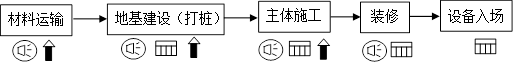 图2-1  施工期工艺流程及产污环节图工序说明：施工期主要有土石方、打桩、结构、砌墙、装修、运输、管道敷设等工程。主要产排污环节：1、废气施工期大气污染源主要来自建设期间施工扬尘、施工机械及运输车辆尾气、房屋装修的油漆废气。2、废水项目施工期废水主要来源于施工人员产生的生活污水及施工过程产生大量的泥浆水、施工设备的冲洗废水，上述废水的主要污染因子是SS，一般情况下SS浓度较高。3、噪声建设期噪声主要来自施工机械噪声、施工作业噪声和运输车辆噪声。施工机械噪声由施工机械所造成，如挖土机械、灌桩机械、升降机、抽水泵等，多为点声源；施工作业噪声主要指一些零星的敲打声、装卸建材的撞击声、施工人员的吆喝声、拆装模板的撞击声等，多为瞬间噪声；运输车辆的噪声属于交通噪声。在这些施工噪声中对声环境影响最大的是施工机械噪声。4、固体废弃物施工期固体废物主要由施工建筑垃圾、施工人员产生的生活垃圾组成。在运输各种建筑材料（如砂石、水泥、砖、木材等）过程中以及在工程完成后，会残留不少建筑废料，主要是废钢筋、包装袋、建筑边角料等建筑垃圾。弃土按当地渣土办的要求外运至指定地点堆放。施工人员在作业期间产生的生活垃圾，包括果皮、纸屑等。交由环卫部门统一处理。2、营运期图2-2  营运期工艺流程及产污环节图工艺流程说明：一个完整的波纹管由直管（网管）及连接环组成，各种组分原料均为镀锌钢带。部分产品图示如下：直管制造镀锌钢带经检验、焊接、外管扩喇叭口、套管、点焊、除毛刺、打波、切割、压波后即为直管，直管制造产生污染物为焊接废气及噪声；网管制造本项目外购网管进行检验后待组装；连接环制造镀锌钢带经压环下料、打标志后待组装；成套制造网管+连接环或直管+连接环经粗切割、点焊、整形、精切割、打磨、压环抛光、胀管、检验后包装入库。项目仅为简单的机加工，产生污染物为焊接废气、打磨抛光废气等。主要污染工序：项目主要产污环节及产污因子见表2-5。表2-5  主要污染源一览表与项目有关的原有环境污染问题本项目为新建项目，不存在与项目有关的原有污染情况。区域环境质量现状1、环境空气为了了解项目所在地的环境质量达标状况，根据江西省生态环境厅公布的《2020年江西省各县（市、区）六项污染物浓度年均值》。2020年南昌县六项污染物浓度年均值  （单位：μg/m3）根据以上数据，项目所在地的2020年SO2、NO2、PM10、PM2.5、CO、O3年均值满足《环境空气质量标准》（GB3095-2012）及其修改单“生态环境部公告2018年第29号”二级标准。因此，项目所在区域为环境空气质量达标区域。2、地表水环境质量根据《环境影响评价技术导则-地表水环境》(HJ2.3-2018)，水环境质量现状调查应优先采用国务院生态环境保护主管部门统一发布的水环境状况信息。根据南昌县环境监测站发布的2020年度南昌县环境质量报告书结论，清丰山溪6个断面所测项目年均值均符合《地表水环境质量标准》（GB3838-2002）Ⅲ类水质，其中谢埠桥断面氨氮略有超标，但达到Ⅳ类要求。表3-2  2020年度清丰山溪水质定性评价情况3、声环境质量现状项目周边50m内不存在声环境保护目标。环境保护目标根据现场踏勘，本项目主要环境保护目标见表3-3。表3-3  环境保护目标一览表注：厂区中心点为坐标原点。污染物排放控制标准1、废气施工期粉尘执行《大气污染物综合排放标准》（GB16297-1996）无组织排放监控浓度限值，营运期焊接烟尘、打磨抛光粉尘排放执行《大气污染物综合排放标准》（GB16297-1996）表2中二级标准。表3-4  废气排放标准2、废水项目无生产废水产生；生活污水经化粪池处理达到《污水综合排放标准》(GB8978-1996)中三级标准，氨氮执行《污水排入城镇下水道水质标准》(GB/T31962-2015)中B级标准要求后排入市政污水管网，最终经小蓝污水处理厂处理达标后尾水排入雄溪河尾段，经莲塘河入抚河支流（清丰山溪）。项目的污水排放执行小蓝污水处理厂接管标准要求，污水处理厂尾水排放执行《城镇污水处理厂污染物排放标准》（GB18918-2002）表1中一级A标准，具体见表3-5。表3-5  废水排放标准  单位：除pH外均为mg/L3、噪声施工期噪声执行《建筑施工场界环境噪声排放标准》（GB12523-2011）；营运期噪声执行《工业企业厂界环境噪声排放标准》（GB12348-2008）3类标准，详见表3-6。表3-6  噪声排放标准等效声级Leq[dB(A)]4、固废一般固废贮存场所应防渗漏、防雨淋、防扬尘，危险废物执行《危险废物贮存污染控制标准》（GB18597-2001）及其修改单。总量控制指标根据国家有关政策及本项目排污特征，要求将废水中CODCr、NH3-N作为总量控制因子。CODCr：2112m3/a×50mg/m3=0.1056t/a；NH3-N：2112m3/a×5mg/m3=0.0106t/a。根据国家有关政策及本项目排污特征，项目排放的CODCr、NH3-N纳入到小蓝污水处理厂的总量控制范围内，由小蓝污水处理厂进行分配，不需另行申请。施工期环境保护措施本项目施工期污染防治措施汇总运营期环境影响和保护措施1、废气（1）废气污染源情况表4-1  废气污染源产生、正常排放汇总表（2）污染源强核算过程本项目运营期废气主要为焊接烟尘及打磨抛光粉尘。1）焊接烟尘项目在焊接工序中会有少量有毒有害气体和焊接烟尘产生，焊接烟尘主要来自焊条的药皮，少量来自焊芯及被焊工件。焊接烟气中的烟尘是一种十分复杂的物质，已在烟尘中发现的元素多大20种以上，其中含量最多的是Fe、Ca、Na等，其次是Si、Al、Mn、Ti、Cu等。焊接烟尘中的主要有害物质为Fe2O3、SiO2、MnO、HF等，其中含量最多的为Fe2O3，一般占烟尘总量的35.56%，其次是SiO2，其含量占10-20%，MnO占5-20%左右。焊接烟气中有毒有害气体的成分主要为CO、CO2、O3、NOX、CH4等，其中以CO所占的比例最大，有毒有害气体产生量不大，且气体成分复杂，较难定量化。根据《焊接技术手册》（王文翰主编）、《焊接车间环境污染及控制技术进展》（上海环境科学）介绍，点焊及二氧化碳保护焊的发尘量见表4-2，根据项目的焊接材料的使用情况，项目焊接烟尘具体产生情况见表4-3。表4-2  焊接工序发尘量表4-3  本项目焊接烟尘产生量现有项目焊料的消耗量为15t/a，焊接烟尘产生量为0.09t/a，产生速率为0.0375kg/h。为减少焊接烟尘散发在厂房对员工的影响，本评价要求焊接采用固定焊接工位，烟尘采取含三维空间自动定位的烟气捕集手臂的固定式焊烟净化机组进行处理再引至15米高排气筒排放，机组内采用静电除尘器净化处理，该除尘器净化效率为99%，收集效率按90%计，则1#车间焊接烟尘有组织产生量为0.0405t/a、无组织产生量为0.0045t/a；2#车间焊接烟尘有组织产生量为0.0405t/a、无组织产生量为0.0045t/a。2）打磨抛光粉尘本项目机加工过程中产生打磨抛光粉尘，经类比同类型企业的排污状况，本项目打磨抛光粉尘的产生量大约为原料年用量的0.01%，用于切割的材料年用量为2200t，则切割粉尘产生量约为0.22t/a，项目设置专门的打磨抛光间，打磨抛光粉尘经集气罩收集后经布袋除尘器处理后引至15米高排气筒排放，该除尘器净化效率为99%，收集效率按90%计，则1#车间打磨抛光粉尘有组织产生量为0.099t/a、无组织产生量为0.011t/a；2#车间打磨抛光粉尘有组织产生量为0.099t/a、无组织产生量为0.011t/a。（3）废气治理设施可行性分析根据上述分析，本项目焊接烟尘采用固定式焊烟净化机组处理，其处理原理是通过风机引力作用，焊烟废气经万向吸尘罩吸入设备进风口，设备进风口处设有阻火器，火花经阻火器被阻留，烟尘气体进入沉降室，利用重力与上行气流，首先将粗粒尘直接降至灰斗，微粒烟尘被滤芯捕集在外表面，洁净气体经滤芯过滤净化后，由滤芯中心流入洁净室，洁净空气又经活性碳过滤器吸附进一步净化后经出风口达标排出。本项目使用的固定式焊烟净化机组收集效率为90%，处理效率高达99%。布袋除尘器是一种干式滤尘装置。它适用于捕集细小、干燥、非纤维性粉尘。滤袋采用纺织的滤布或非纺织的毡制成，利用纤维织物的过滤作用对含尘气体进行过滤，当含尘气体进入袋式除尘器后，颗粒大、比重大的粉尘，由于重力的作用沉降下来，落入灰斗，含有较细小粉尘的气体在通过滤料时，粉尘被阻留，使气体得到净化。。本项目使用布袋除尘器收集效率为90%，处理效率高达99%。建设单位在厂房安装排风设施加强通风，减小烟尘对车间内工作环境的影响，厂界的烟尘浓度能够满足《大气污染物综合排放标准》（GB16297-1996）表2中无组织排放监控浓度限值要求。项目废气均得到有效的处置，废气治理措施均采用普遍、经验较成熟的方案，且均为《污染防治可行技术指南》、《排污许可技术规范中可行技术》中可行技术，废气可以实现稳定达标排放，符合相关环境标准。因此本项目大气防治措施是可行的。项目各项污染物排放均可满足相关排放标准，对周边环境影响较小。（4）废气监测要求建设单位应定期委托有检测资质单位对废气污染源进行监测。根据《排污许可证申请与核发技术规范 汽车制造业》（HJ 971-2018），制定本项目大气监测计划如下：表4-4  废气监测计划一览表2、废水（1）废水污染源情况表4-5  废水污染源产生、排放汇总表（2）废水污染源强计算过程本项目劳动定员为80人，均不住宿，年工作日为300天。参考《江西省城市生活用水定额》（DB36/T419-2017）及小蓝工业园区企业经验数据，不住宿员工生活用水量以人均110L/d计，则全厂生活用水量为8.8m3/d（2640m3/a），污水排放系数为0.8，排水量为7.04m3/d（2112m3/a）。主要污染物为CODcr、BOD5、SS、NH3-N，初始浓度分别为CODcr：250mg/L、BOD5：150mg/L、SS：200mg/L、NH3-N：25mg/L。根据现场调查，本项目排水实行雨污分流制，雨水汇入雨水管网中。生活污水经化粪池预处理后通过污水管网入小蓝污水处理厂深度处理，尾水最终排入雄溪河尾段，经莲塘河入抚河支流（清丰山溪）。化粪池预处理后各污染物浓度分别为CODcr：220mg/L、BOD5：120mg/L、SS：150mg/L、NH3-N：20mg/L。项目的污水排放执行小蓝污水处理厂接管标准要要求，污水处理厂尾水排放执行《城镇污水处理厂污染物排放标准》（GB18918-2002）表1中一级A标准。（3）废水处理的可行性分析1）项目水污染控制和水环境影响减缓措施有效性评价本项目废水主要为生活污，废水总排放量为2112m3/a，废水中主要污染物为CODcr、BOD5、SS、NH3-N等。废水经化粪池预处理后通过污水管网入小蓝污水处理厂深度处理，尾水最终排入雄溪河尾段，经莲塘河入抚河支流（清丰山溪）。根据工程分析可知，废水经预处理后废水总排放口处主要污染物浓度可达小蓝污水处理厂接管标准要求，污水处理厂尾水可满足《城镇污水处理厂污染物排放标准》（GB18918-2002）表1中一级A标准，项目废水处理可行。项目废水拟预处理后纳管进入污水处理厂集中处理，不会进入周边河道，故不会对项目附近河道水质带来不利影响。2）依托污水处理设施的环境可行性评价南昌市小蓝经济开发区污水处理厂总体规划规模15万m3/d。小蓝污水处理厂一期（3万m3/d）工程于2008年10月投入试运行。小蓝污水处理厂二期处理规模为5万m3/d，由于一期进行技术改造，其中0.5万m3/d处理规模并入二期，小蓝污水处理厂处理总规模为7.5万m3/d。废水收集对象服务范围内的工业企业及居住区的工业废水和生活污水。本项目位于南昌小蓝经济技术开发区金沙三路319号，处于小蓝污水处理厂二期纳污范围内。小蓝污水处理厂二期该工程于2013年4月进行试运行，目前运行正常。本项目污水主要污染物为CODCr、SS、NH3-N、BOD5，水质较简单，经化粪池处理后，外排废水浓度可以达到小蓝污水处理厂接管标准，远小于污水处理厂的处理规模，废水量在污水处理厂容量之内，水质也符合污水处理厂进水水质的要求，本项目废水不会对小蓝污水处理厂的处理工艺带来冲击，废水的排入不会影响它正常运行。综上所述，本项目废水预处理后进入小蓝污水处理厂处理的方案可行。（4）废水监测要求建设单位应定期委托有检测资质单位对废水污染源进行监测，根据《排污许可证申请与核发技术规范 汽车制造业》（HJ 971-2018），运营期废水污染源监测计划见表4-6。表4-6  项目废水监测计划及记录信息表3、噪声（1）预测因子与内容I预测因子：等效A声级II预测内容：主要噪声源对厂界外1m处的影响。（2）预测模式根据本项目营运期各噪声源的特征以及《环境影响评价技术导则 声环境》（HJ 2.4-2009）的技术要求，本次评价采取导则上推荐模式，具体预测公式如下：1）建设项目在预测点产生的等效声级贡献值Leqg：式中：Leqg——建设项目声源在预测点的等效声级贡献值，dB(A)；LAi——声源在预测点产生的A声级，dB(A)；T——预测计算的时间段，s；ti—— i声源在T时段内的运行时间，s。2）预测点的预测等效声级(Leq)计算公式：式中：Leqg—建设项目声源在预测点的等效声级贡献值，dB(A)；Leqb— 预测点的背景值，dB(A)。3）户外声传播衰减计算①基本公式a)根据声源声功率级或靠近声源某一参考位置处的已知声级、户外声传播衰减，计算距离声源较远处的预测点的声级。在已知距离无指向性点声源参考点r0处的倍频带（用63Hz到8KHz的8个标称倍频带中心频率）声压级和计算出参考点(r0)和预测点(r)处之间的户外声传播衰减后，预测点8个倍频带声压级公式：Lp(r)=Lp(r0)-(Adiv+ +Aatm+Abar+ Agr+Amisc)式中：Lp(r)——距声源r处的倍频带声压级；Lp(r0) ——参考位置r0处的倍频带声压级；Adiv——声波几何发散引起的倍频带衰减， dB；Aatm——大气吸收引起的倍频带衰减， dB；Abar——屏蔽屏障引起的倍频带衰减， dB；Agr ——地面效应引起的倍频带衰减， dB；Amisc——其它多方面效应引起的倍频带衰减， dB。b)预测点的A声级可按下列公式计算，即将8个倍频带声压级合成，计算出预测点的A声级LA(r)：式中：LPi(r)—— 预测点(r)处，第i倍频带声压级，dB；ΔLi —— 第i倍频带的A计权网络修正值，见《环境影响评价技术导则声环境》（HJ/T2.4-2009）附录B，dB。c)在只考虑几何发散衰减时，可用下列公式计算：LA(r)=LA(r0)- Adiv ②几何发散衰减（Adiv）无指向性点声源几何发散衰减的基本公式是：Lp(r)=Lp(r0)-20lg(r/r0)      Adiv= 20lg(r/r0)③空气吸收引起的衰减（Aatm）Aatm=a(r-r0)/1000式中：r——预测点距声源的距离，m；r0——参考位置距离，m；a——温度、湿度和声波频率的函数，根据建设项目所处区域常年平均气温和湿度选择相应的空气吸收系数。（3）参数选取①执行标准厂界处噪声执行《工业企业厂界环境噪声排放标准》(GB12348-2008)中3类标准。②噪声源强本项目噪声源主要为叉车、冲床、打标机、打波机、电焊机、定位机、焊管机、焊管生产线、空压机等，运营期主要噪声源及源强情况见表4-9。表4-7  主要噪声源及源强预测结果及评价为了便于比较厂界噪声水平变化情况，影响预测的各受声点均选择在现状监测的同一位置。此外，车间墙壁的隔声量按同类型厂区实测作为类比，一般为20～30dB，同时考虑到窗户的隔声效果，对比进行一些修正。考虑车间墙体隔声、建筑物隔声和距离衰减等因素的作用，经计算得厂界噪声预测结果见下表所示。表4-8  项目噪声源对厂界声环境影响预测值（噪声贡献值）单位：dB(A)由上表可知，项目噪声经建筑物隔声及距离衰减后，传至项目厂界均能满足《工业企业厂界环境噪声排放标准》（GB 12348-2008）中3类标准要求（夜间不生产），所以项目噪声对周围环境影响很小，本项目对周围环境及环境保护目标不会产生不利影响。为使本项目对周边声环境影响降到最低，本环评要求建设单位对该项目的噪声源采取隔声降噪措施。具体措施如下：①在空压机等主要噪声设备底座安装减振装置或减振垫，并且修建隔声罩，将高噪声设备置于隔声罩内；②生产过程关闭厂房大门、窗，减少噪声影响。③日常生产中加强设备的日常维修与更新，使生产设备处于正常工况；④优化生产厂房平面布置，将产生噪声声源的设备远离厂界，布置在厂房中间。⑤加强管理，文明生产，对产生噪声的设备加强维护和维修工作，禁止高噪音设备夜间运行噪声噪声扰民进一步降低噪声影响。⑥佩戴防护用品，如耳塞、耳罩、头盔等，减少噪声对工人的伤害。从总体上来说企业在切实落实本评价所提各项目措施，可以认为本项目产生噪声对外环境影响较小。（5）噪声监测要求表4-9  噪声监测计划一览表4、固体废物（1）项目全厂固废源强及去向1）生活垃圾生活垃圾主要为纸屑、塑料袋，来源于企业员工办公、生活，员工生活垃圾产生量按0.5kg/人•d计，全厂职工人数为80人，员工生活垃圾产生量为12t/a，如不对其采取有效的处理措施，任其随意堆放，则可能造成这些废物的腐烂，滋生蚊、蝇、鼠、虫等，散发臭气，影响环境卫生，诱发各种传染病。本项目生活垃圾经收集后由市政环卫定期清运。2）钢带边角料原料进行机加工时产生的废边角料，据业主提供的信息，废边角料产生为5t/a，统一收集后外售处理，一般工业固体废物代码为367-001-09。3）焊接废料焊接废料包括焊接过程产生的焊渣以及焊烟净化器收集的烟尘。焊渣生成量约占焊丝总量的1%，焊丝年用量为15t，则废焊条产生量约为0.15t/a。根据工程分析可知，焊烟净化器收集的烟尘量为0.080t/a。综上，焊接废料产生量约为0.23/a，统一收集后外售处理，一般工业固体废物代码为367-001-66。4）残次品残次品按产品的千分之一计，则产生量为2.2t/a，统一收集后外售处理，一般工业固体废物代码为367-001-09。5）布袋除尘灰根据废气工程分析可知，布袋除尘灰产生量为0.196t/a，统一收集后外售处理，一般工业固体废物代码为367-001-66。6）废切削液项目制管过程中会使用到切削液，切削液原液与水按1:19 稀释后使用，切削液原液用量为1.0t/a，切削液循环使用，定期补充工件带走及蒸发损失，切削液在使用一段时间后就会乳化无法再利用；根据企业提供资料，夏天1.5 月换一次，冬天2个月换一次，项目废切削液产生量为6.0t/a（其中70%损耗）。根据《国家危险废物名录（2021 年版）》，废切削液属于危险废物，危废代码为HW09 900-006-09。本项目营运期产生固体废物具体产排情况见表4-10。表4-10  项目固废产生与处置情况汇总表 （单位：t/a）表4-11  危险废物汇总表（2）固废日常处理及管理要求结合本项目产生的相关固废，企业应严格按照《危险废物贮存污染控制标准》（GB18597-2001）等标准的要求，对各固废仓库及临时储存点进行合理分区，分质临时堆放等措施，具体要求如下：1）一般固废及生活垃圾的处理及管理对于一般固废，企业应严格按照防渗漏、防雨淋、防扬尘等环境保护要求，建设必要的固废分类收集和临时贮存设施；为解决厂区内一般固体废物产销（运）不平衡问题，按防渗漏、防雨淋、防扬尘等环境保护要求，在1#车间东南角设置一个占地面积为3m2，库容积约6m3的一般固废暂存库，地面采用混凝土硬化防渗。具体要求如下：①贮存、处置场的建设类型，须与将要堆放的一般工业固体废物的类别相一致。②贮存、处置场应采取防止粉尘污染的措施。③为防止雨水径流进入贮存、处置场内，避免渗滤液量增加和滑坡，贮存、处置场周边应设置导流渠。④应设计渗滤液集排水设施。⑤为保障设施、设备正常运营，必要时应采取措施防止地基下沉，尤其是防止不均匀或局部下沉。对于生活垃圾则交由环卫部门定期清运。2）危险固废的处理及管理危险废物必须按照国家有关规定进行申报登记，建立台账管理制度，建设符合标准的专门设施和场所妥善保存并设立危险废物标示牌。危险废物在厂内暂存期间，企业应该严格按照《危险废物储存污染控制标准》(GB18597-2001)。含残留易挥发物质的危废应放置于专用密闭容器，各容器或场所需粘贴危险废物标签，并做好相应的纪录。危险废物外运采用专门密闭车辆，防止散落和流洒。对于危险废物管理，应配备专职的管理人员，建立规范的台帐制度，如实记录危废的产生，包括危险废物的产生、贮存、利用和处置等各个环境的情况，如危险废物交接记录台帐，危险废物贮存情况记录台帐、危险废物处理/利用情况记录台帐。对危险废物的转移处理须严格按照国家环境保护部第5号令《危险废物转移联单管理办法》进行管理。3）项目危废暂存间设置情况建设单位拟在1#车间东南角设置一个占地面积为2m2，库容积约4m3的危废暂存库，作为全厂危废处理前的临时暂存场所，库容量可完全满足要求。危废暂存库设置按照《危险废物贮存污染控制标准》（GB18597-2001）的有关要求进行，危废暂存库应设警示标志，并做好防腐防渗处理，产生的危险废物不得遗弃、倾倒于环境中，严禁露天堆放。（3）危险废物贮存场所（设施）及运输过程环境影响分析1）选址可行性分析根据前述的固废暂存库设置情况，项目所有的危险废物均临时储存于危废暂存库内，拟严格按照《危险废物储存污染控制标准》(GB18597-2001)及其修改单要求，做好“四防”（防风、防雨、防晒、防渗漏）工作，结合区域环境条件，项目所在区域为工业园区，周边交通便捷，便于危废的转运，因此项目危废临时储存场所选址可行。2）危废暂存间临时储存能力合理性分析结合前述的危废产生量、产废周期及日常临时最大储存量等情况，项目危险废物暂存间的临时储存能力分析详见表4-12。表4-12  项目危险废物贮存场所（设施）基本情况一览表根据上表分析可知，项目设置的危废暂存库的临时储存能力能够满足要求。3）危废日常储存对环境各要素的影响分析危险废物日常储存于桶内，各储存容器日常均加盖密封，危废暂存间均采建有堵截泄漏的裙脚，地面与裙脚要用坚固防渗的材料建造；并设置有隔离设施、报警装置和“四防”（防风、防雨、防晒、防渗漏）设施。不同种类的危险废物应根据其理化性质分类存放，不同类的危废须分区贮存，不同分区应设置矮围墙或在地面画线并预留明显间隔，严禁将不相容（相互反应）的危废在同一容器内混装。项目位于工业园区内，企业在做好日常环境管理的基础上，项目危险废物贮存过程中对周边的环境空气、地表水、地下水、土壤以及环境敏感保护目标影响较小。4）危废日常运输过程的影响分析本项目产生的危险废物在厂内指定的危险暂存间安全暂存，定期委托有资质单位回收处理，由持有危险废物经营许可证、危险货物运输资质的单位拉运。危险废物挥发被人体吸入后，会引起头晕、呼吸道和眼部刺激症状，对运输沿线的敏感保护目标造成影响。本环评要求的危险废物运输应当达到以下要求：①危险废物的运输委托持有危险废物经营许可证、危险货物运输资质的单位运输，并按照其许可证经营范围组织实施；②危险废物贮存设专职人员管理，防止非工作人员接触，装卸区工作人员应配备个人防护装备并设立必要的消防设备和指示标志；③有防鼠、防蚊蝇、防蟑螂的安全措施；防止渗漏和雨水冲刷；易于清洁和消毒；避免阳光直射；④危废运输严格按照《危险废物收集贮存运输技术规范》（HJ2025-2012）中相关要求与危废转运联单有关要求；⑤输路线应尽量避免穿越人口稠密区，远离人员活动区和生活垃圾存放场所，方便危险废物运送人员及运送工具、车辆的出入；运输人员要穿安全防护服。危废暂存库设置在危废产生点附近，运输距离较短，在加强日常管理的基础上，基本不会对周边环境造成影响。此外，所产生的各类型危废，交由有资质单位处置，运输过程的日常管理均由危废处置单位负责安排，企业在转运过程应积极配合危废处置单位的运输工作。综上，在严格采取以上措施情况下，本项目营运期产生的固体废物不会对周围环境产生二次污染。5、地下水、土壤环境影响分析本项目对地下水、土壤造成污染的途径主要有：①（废）切削液由于收集、贮放、运输、处置等环节的不严格或不妥善发生渗漏，从而造成土壤、地下水污染。②污水处理系统的跑、冒、滴、漏等影响，废水下渗对地下水、土壤造成污染。鉴于本项目污染物产生和排放特点，针对土壤、地下水环境污染的可能途径，为防止建设项目物料及废水下渗对地下水造成污染，本评价建议：项目原料、一般固废和危险废物分类存放于相应的暂存库内，不设置露天堆场。根据本项目厂区可能泄漏至地面区域污染物的性质和生产单元的构筑方式，将厂区划分为重点污染防治区、一般污染防治区和非污染防治区，针对不同的区域提出相应的防渗措施。1）重点防渗区危废暂存库、切削液储存库、化粪池为本项目地下水重点污染区域，危废暂存库、切削液储存库地面用坚固、防渗的材料建造，同时地面硬化，且表面无裂隙，危废暂存库、切削液储存库防渗层渗透系数≤10-10cm/s。化粪池处理构筑物采取粘土铺底，再在上层铺设10-15cm的水泥进行硬化，四周壁用砖砌再用水泥硬化防渗，全池铺水泥基渗透结晶型抗渗混泥土，防渗层渗透系数≤10-10cm/s，符合要求。2）一般防渗区其他地方等地面均采取水泥硬化，并视情况采取防渗措施。一般污染物污染防治区参照防渗漏、防雨淋、防扬尘等环境保护要求，采用抗渗等级不低于1级的抗渗混凝土，防渗技术要求达到等效粘土防渗层Mb≥1.5m，K≤1×10-7cm/s。项目对可能产生地下水、土壤影响的各项途径均进行有效预防，在确保各项防渗措施得以落实，并加强维护和厂区环境管理的前提下，可有效控制厂区内的废水和危险废物等出现下渗现象，避免污染地下水，因此项目不会对区域地下水环境产生明显影响。6、环境风险分析环境风险评价应以突发性事故导致的危险物质环境急性损害防控为目标，对建设项目的环境风险进行分析、预测和评估，提出环境风险预防、控制、减缓措施，明确环境风险监控及应急建议要求，为建设项目环境风险防控提供科学依据。环境风险评价的工作重点是预测事故发主要为涉及有毒有害和易燃易爆危险物质生产、使用、储存（包括使用管线输运）的建设项生引起厂界外人群的伤害、环境质量的恶化，并提出相应的防护措施。风险识别范围目可能发生的突发性事故（不包括人为破坏及自然灾害引发的事故）的环境风险评价。（1）项目环境风险调查1）风险源调查根据分析，项目涉及的风险物质主要为（废）切削液等，在使用过程中出现包装桶破裂，可能造成物料外泄，物料中含有易燃物质，遇到高温、明火、电火等可能引起火灾等风险；项目危险废物（废切削液）、原辅材料（切削液）储存过程中发生泄露，有害成分进入大气、水中，对环境空气、地表水、地下水和土壤造成污染。2）风险潜势初判根据《建设项目环境风险评价技术导则》（HJ169-2018）附录B和附录C，项目重大危险源判定见表4-13。表4-13  危险物质数量与临界量比值一览表注：切削液及废切削液属于CODCr浓度≥10000mg/L的有机废液。根据上表判断，q/Q＜1，项目环境风险潜势判断为Ⅰ。3）评价等级根据《建设项目环境风险评价技术导则》（HJ169-2018）中环境风险评价工作等级划分标准，风险潜势判断为Ⅰ的可进行简单分析。（2）环境风险影响分析1）火灾风险事故分析（废）切削液若发生火灾事故，燃烧产生的烟气进入到空气中将会对厂区员工及附近居民的身体造成一定的伤害。考虑到项目实施后（废）切削液用量不大，事故发生的概率小，一是防雷击防火等防范可靠性强，二是即使发生雷击火灾，燃烧形成的烟气量较小，经扩散稀释后对周围大气环境污染较小。物料使用和贮存过程中可能发生火灾等风险事故，同时造成物料外泄。在火灾的同时，物料会随着消防用水四溢，这些外泄物料和混有此类物质的消防水可能通过厂区雨污管网排入附近地表水体，造成周边水体造成一定的污染影响。2）泄漏风险事故影响分析（废）切削液储存量较少，且根据同类型国内企业实际运行情况，项目运行中危险物质泄漏风险事故概率较低。一旦发生危险物质泄露，若不采取有效的应急措施，危险物质大部分将会通过厂区雨污管网进入地表水。若危险物质将直接进入附近地表水，容易在水体表面形成油膜，导致水体复氧困难，水体长期被油膜覆盖将会导致水体缺氧，水体好氧生物死亡，破坏水生生态系统。泄漏的危险物质会有小部分挥发，污染大气环境。本项目危险物质发生泄漏事故后，由于泄漏量较小，容易采取有效的应急措施，防止泄漏的危险物质污染地表水体，可有效减少危险物质泄漏对环境的影响程度。（3）风险防范措施本项目涉及使用和存放的（废）切削液，可能存在物料泄漏或泄露后遇明火发生火灾等环境风险，本评价从风险防范方面提出防范及应急处理措施。1）加强对（废）切削液的安全管理，做到专人管理、专人负责。此外，厂区实行用火作业许可证制度和定点吸烟制度，吸烟点应远离生产场所等防火重点区域，并设置防火标示牌和危险品防护标志。2）切削液入库前，认真检查包装桶的完整性及密封性，防止变形、破损或者密封不严的原料入库，对不合格的原料，经处理符合要求后方可登记入库储存。3）要求建设单位对（废）切削液的安全管理工作，储存场所必须保持干燥，室温应在35℃以下，并有相应的防火安全措施。4）应严格按照国家有关消防安全的规定，制定消防灭火应急预案，建立自动灭火系统，配备足够的消防设施和消防器材。一切消防器材不准挪动、乱用，并要定期检查，灭火器要按时换药。5）搬运、装卸（废）切削液时应按照有关规定进行，做到轻装、轻卸。严禁摔、碰、撞、击、拖拉、倾倒和滚动。6）项目设置危废暂存间，危废暂存间地面采取防渗、防腐措施，发现危险废物（主要为废切削液）泄漏时及时收集和处理，定期交由危废处置资质单位处置；7）机修间需设易燃标识，设专人进行巡逻，该区域内绝对禁止明火，并根据《建筑灭火器配置设计规范》（GB50140-2005）的规定，在建筑物内配置一定数量的灭火器，以便及时扑灭初起火灾。（4）风险评价结论本项目涉及的主要环境风险物质为（废）切削液等，风险事故风险类型主要为原料泄漏事故以及火灾环境事故，但只要建设单位认真落实本次评价提出的各项风险防范措施，运营中加强安全管理，杜绝认为操作失误，制定完善、有效的环境风险突发事件应急预案，一担发生事故采取有效的措施，防止事故蔓延，并做好事后环境污染治理工作，则项目的环境风险影响是可控的，不会对环境和人员安全造成明显的影响。内容要素排放口(编号、名称)/污染源污染物项目环境保护措施执行标准大气环境DA001 1#车间排气筒颗粒物1套焊烟净化器、1套布袋除尘器处理+1根15m高排气筒（3000m3/h，处理效率99%）《大气污染物综合排放标准》（GB16297-1996）表2中二级标准及无组织排放监控浓度限值大气环境DA002 2#车间排气筒颗粒物1套焊烟净化器、1套布袋除尘器处理+1根15m高排气筒（3000m3/h，处理效率99%）《大气污染物综合排放标准》（GB16297-1996）表2中二级标准及无组织排放监控浓度限值地表水环境生活污水SSCODcrBOD5NH3-N经化粪池（10m3/d，处理效率CODcr：12%、BOD5：20%、SS：25%、氨氮：20%）预处理后通过污水管网入小蓝污水处理厂深度处理，尾水最终排入雄溪河尾段，经莲塘河入抚河支流（清丰山溪）小蓝污水处理厂接管标准声环境生产设备等效A声级建筑隔声、消声、减震、吸声、合理布局《工业企业厂界环境噪声排放标准》（GB12348-2008）中3类标准固体废物生产钢带边角料、焊接废料、残次品、布袋除尘灰设置1间一般固废暂存间暂存间（10m2），钢带边角料、焊接废料、残次品、布袋除尘灰等均可外售处理资源化、无害化、零排放固体废物生产废切削液设置1间危险废物暂存间（5m2），委托有危废资质的单位处置资源化、无害化、零排放固体废物办公生活生活垃圾经垃圾桶定点收集，委托环卫部门清运资源化、无害化、零排放土壤及地下水污染防治措施项目在建设阶段，应充分做好建筑和管道的防渗处理，杜绝污水渗漏，确保管道、污水收集处理系统衔接良好，严格用水管理，防止污水“跑、冒、滴、漏”现象的发生；营运期落实好防渗、防污措施。项目在建设阶段，应充分做好建筑和管道的防渗处理，杜绝污水渗漏，确保管道、污水收集处理系统衔接良好，严格用水管理，防止污水“跑、冒、滴、漏”现象的发生；营运期落实好防渗、防污措施。项目在建设阶段，应充分做好建筑和管道的防渗处理，杜绝污水渗漏，确保管道、污水收集处理系统衔接良好，严格用水管理，防止污水“跑、冒、滴、漏”现象的发生；营运期落实好防渗、防污措施。项目在建设阶段，应充分做好建筑和管道的防渗处理，杜绝污水渗漏，确保管道、污水收集处理系统衔接良好，严格用水管理，防止污水“跑、冒、滴、漏”现象的发生；营运期落实好防渗、防污措施。环境风险防范措施建构筑物和工艺装置区均配置消防灭火设施。建构筑物和工艺装置区均配置消防灭火设施。建构筑物和工艺装置区均配置消防灭火设施。建构筑物和工艺装置区均配置消防灭火设施。其他环境管理要求①加强环保设施的维护和管理，保证设备正常运行，落实环保资金，以实施治污措施，实现污染物达标排放。②建设单位应严格按环境影响报告表的要求认真落实“三同时”，明确职责，专人管理，切实做好环境管理工作，保证环保设施的正常运行。③严格按照《排污许可管理条例》及最新的分类管理名录进行排污许可证的申领工作，并严格执行自行监测要求。④废水排放口、固定噪声源、固体废物贮存和排气筒和危险废物等必须按照国家和江西省的有关规定进行建设，应符合“一明显、二合理、三便于”的要求，即环保标志明显，排污口设置合理，便于采集样品、便于监测计量、便于公众参与和监督管理。同时要求按照国家环保总局制定的《环境保护图形标志实施细则（试行）》的规定，设置与排污口相应的图形标志牌。④建设单位应建立环境管理台账制度，落实环境管理台账记录的责任部门和责任人，明确工作职责，包括台账的记录、整理、维护和管理等，台账记录内容和频次须满足排污许可证环境管理要求，并对台账记录结果的真实性、完整性和规范性负责。后续做好环境突发事件应急预案制定和备案工作，开展定期演练。①加强环保设施的维护和管理，保证设备正常运行，落实环保资金，以实施治污措施，实现污染物达标排放。②建设单位应严格按环境影响报告表的要求认真落实“三同时”，明确职责，专人管理，切实做好环境管理工作，保证环保设施的正常运行。③严格按照《排污许可管理条例》及最新的分类管理名录进行排污许可证的申领工作，并严格执行自行监测要求。④废水排放口、固定噪声源、固体废物贮存和排气筒和危险废物等必须按照国家和江西省的有关规定进行建设，应符合“一明显、二合理、三便于”的要求，即环保标志明显，排污口设置合理，便于采集样品、便于监测计量、便于公众参与和监督管理。同时要求按照国家环保总局制定的《环境保护图形标志实施细则（试行）》的规定，设置与排污口相应的图形标志牌。④建设单位应建立环境管理台账制度，落实环境管理台账记录的责任部门和责任人，明确工作职责，包括台账的记录、整理、维护和管理等，台账记录内容和频次须满足排污许可证环境管理要求，并对台账记录结果的真实性、完整性和规范性负责。后续做好环境突发事件应急预案制定和备案工作，开展定期演练。①加强环保设施的维护和管理，保证设备正常运行，落实环保资金，以实施治污措施，实现污染物达标排放。②建设单位应严格按环境影响报告表的要求认真落实“三同时”，明确职责，专人管理，切实做好环境管理工作，保证环保设施的正常运行。③严格按照《排污许可管理条例》及最新的分类管理名录进行排污许可证的申领工作，并严格执行自行监测要求。④废水排放口、固定噪声源、固体废物贮存和排气筒和危险废物等必须按照国家和江西省的有关规定进行建设，应符合“一明显、二合理、三便于”的要求，即环保标志明显，排污口设置合理，便于采集样品、便于监测计量、便于公众参与和监督管理。同时要求按照国家环保总局制定的《环境保护图形标志实施细则（试行）》的规定，设置与排污口相应的图形标志牌。④建设单位应建立环境管理台账制度，落实环境管理台账记录的责任部门和责任人，明确工作职责，包括台账的记录、整理、维护和管理等，台账记录内容和频次须满足排污许可证环境管理要求，并对台账记录结果的真实性、完整性和规范性负责。后续做好环境突发事件应急预案制定和备案工作，开展定期演练。①加强环保设施的维护和管理，保证设备正常运行，落实环保资金，以实施治污措施，实现污染物达标排放。②建设单位应严格按环境影响报告表的要求认真落实“三同时”，明确职责，专人管理，切实做好环境管理工作，保证环保设施的正常运行。③严格按照《排污许可管理条例》及最新的分类管理名录进行排污许可证的申领工作，并严格执行自行监测要求。④废水排放口、固定噪声源、固体废物贮存和排气筒和危险废物等必须按照国家和江西省的有关规定进行建设，应符合“一明显、二合理、三便于”的要求，即环保标志明显，排污口设置合理，便于采集样品、便于监测计量、便于公众参与和监督管理。同时要求按照国家环保总局制定的《环境保护图形标志实施细则（试行）》的规定，设置与排污口相应的图形标志牌。④建设单位应建立环境管理台账制度，落实环境管理台账记录的责任部门和责任人，明确工作职责，包括台账的记录、整理、维护和管理等，台账记录内容和频次须满足排污许可证环境管理要求，并对台账记录结果的真实性、完整性和规范性负责。后续做好环境突发事件应急预案制定和备案工作，开展定期演练。综上所述，建设单位只要切实有效的落实好本环评提出的环保措施，严格管理，从环保角度分析，该项目就地建设可行。项目分类污染物名称现有工程排放量（固体废物产生量）①现有工程许可排放量②在建工程排放量（固体废物产生量）③本项目排放量（固体废物产生量）④以新带老削减量（新建项目不填）⑤本项目建成后全厂排放量（固体废物产生量）⑥变化量⑦废气颗粒物（有组织）0.00280.0028+0.0028废气颗粒物（无组织）0.03100.0310+0.0310废水CODcr0.4640.464+0.464废水BOD50.2520.252+0.252废水SS0.2920.292+0.292废水氨氮0.0440.044+0.044固体废物生活垃圾1212+12固体废物钢带边角料55+5固体废物焊接废料0.230.23+0.23固体废物残次品2.22.2+2.2固体废物布袋除尘灰0.1960.196+0.196固体废物废切削液66+6